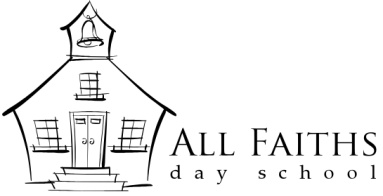 Child’s Name: ___________________________________________________Name child goes by ______________________           Gender M / F		 Date of Birth _______________Age as of September 1st _________ 			Mother’s Name _________________________________Father’s Name__________________________________Address ______________________________________________City __________________ Zip_______________ Phone Numbers:      Home______________________ Work _____________________ Cell __________________Church Home ____________________________________________________  □I would like to receive text remindersEmail Address: ___________________________________________________ Cell Phone Company: _______________I would like my child to attend classes:_____ 5 days a week (M-F) 8:00 a.m. – 2:30 p.m.			$ 350.00/month_____ 5 days a week (M-F) 8:00 a.m. – Noon			$ 300.00/month_____ 4 days a week (M-TH) 8:00 a.m. – 2:30 p.m.			$ 300.00/month_____ 4 days a week (M-TH) 8:00 a.m. – Noon			$ 250.00/month_____ 3 days a week (T-TH) 8:00 a.m. – 2:30 p.m.			$ 250.00/month_____ 3 days a week (T-TH) 8:00 a.m. – Noon			$ 200.00/month	_____ Mother’s Day Out (Friday only) 8:15 a.m.-Noon		$ 30/ day_____ Early Bird Care (7:15 a.m. – 8:00 a.m.)			$ 4.00/day_____ Extended Care (M-F) (2:30p.m. - 4:30 p.m.) *			$ 50/month_____ After Hours Care (4:30p.m.-5:30p.m.)				$10/day * EB and EC will not be charged for Thanksgiving, Christmas, or Spring Break.All students must be at least 24 months of age by September 1st. Registration is considered complete when this form and $125 registration/supply fee is returned. Registration fee includes All Faiths Day School T-shirt!Please Circle T-shirt Size:		XS (2/4)			Small (6/8)			Medium (10/12)PARENT’S SIGNATURE ____________________________________		Date_________________